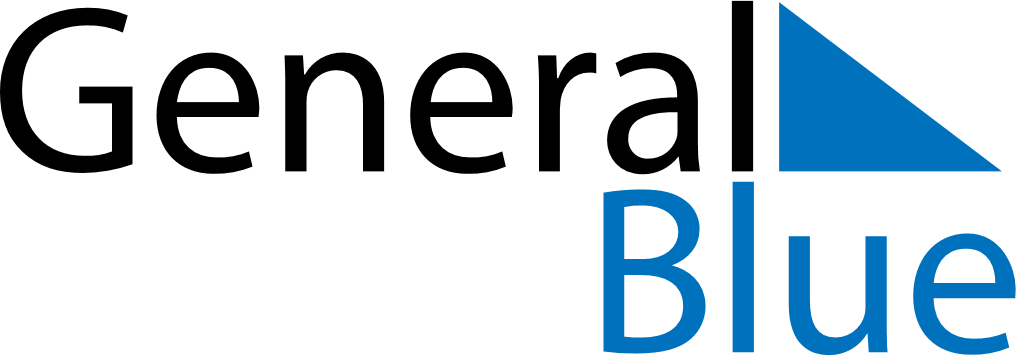 August 2025August 2025August 2025August 2025IcelandIcelandIcelandSundayMondayTuesdayWednesdayThursdayFridayFridaySaturday11234567889Commerce Day10111213141515161718192021222223242526272829293031